ՆԱԽԱԳԻԾՀԱՅԱՍՏԱՆԻ ՀԱՆՐԱՊԵՏՈՒԹՅԱՆ ԿԱՌԱՎԱՐՈՒԹՅՈՒՆՈ Ր Ո Շ ՈՒ Մ------------- 2021 թվականի                                                    N -----ՆՀԱՅԱՍՏԱՆԻ ՀԱՆՐԱՊԵՏՈՒԹՅԱՆ ԿԱՌԱՎԱՐՈՒԹՅԱՆ 2013 ԹՎԱԿԱՆԻ ԴԵԿՏԵՄԲԵՐԻ 12-Ի N 1446-Ն ՈՐՈՇՄԱՆ ՄԵՋ ՓՈՓՈԽՈՒԹՅՈՒՆՆԵՐ ԵՎ ԼՐԱՑՈՒՄՆԵՐ ԿԱՏԱՐԵԼՈՒ ՄԱՍԻՆ  «Նորմատիվ իրավական ակտերի մասին» օրենքի 33-րդ և 34-րդ հոդվածների համաձայն՝ Հայաստանի Հանրապետության կառավարությունը որոշում է.1․ Հայաստանի Հանրապետության կառավարության 2013 թվականի դեկտեմբերի 12-ի «Ոստիկանության ծառայողի համազգեստի նկարագիրն ու այն կրելու ժամկետները սահմանելու և Հայաստանի Հանրապետության կառավարության 2012 թվականի հուլիսի 4-ի N 886-Ն որոշումն ուժը կորցրած ճանաչելու մասին» 1446-Ն որոշման (այսուհետ՝ Որոշում) մեջ կատարել հետևյալ փոփոխությունները և լրացումները․ 1 Որոշման 3-րդ կետից հանել «Հայաստանի Հանրապետության ոստիկանության զորքերի զինծառայողների և» բառերը,2 Որոշման N 1 հավելվածում՝  ա․ 93-րդ կետում «բացառությամբ» բառից հետո լրացնել «պարեկային ծառայության և» բառերը,բ․ լրացնել նոր 93․2-րդ կետ հետևյալ բովանդակությամբ՝«93․2 Պարեկային ծառայության ստորաբաժանման ծառայողները համազգեստի աջ թևքին՝ ուսակարից 60 մմ ներքև, կրում են իրենց ծառայությունը խորհրդանշող թևքանշան: Թևքանշանը՝ 80 մմ x 125 մմ չափսերով, սև կտորի վրա գունավոր ասեղնագործվում է ուղղահայաց եռագույնը (Հայաստանի դրոշի գույներով՝ կարմիր, կապույտ, ծիրանագույն), կենտրոնում թուր՝ սև և արծաթագույն, որից ներքև թագ՝ սև և արծաթագույն: Թևքանշանի մեջտեղում սև ֆոնի վրա արծաթագույն ասեղնագործվում են «ՊԱՐԵԿԱՅԻՆ ԾԱՌԱՅՈՒԹՅՈՒՆ» բառերը, իսկ վերևում՝ եռագույնի վրա, սպիտակ գույնով ասեղնագործվում է «PATROL» բառը։ Թևքանշանից վերև, կարմիր առանձին կտորի վրա կիսաշրջանաձև, սպիտակ գույնով ասեղնագործվում է՝ Պարեկային ծառայության  Երևան քաղաքի  ստորաբաժանումների ծառայողների համար «ԵՐԵՎԱՆ» բառը, իսկ մարզային ստորաբաժանումների ծառայողների համար համապատասխան մարզի անվանումը։»։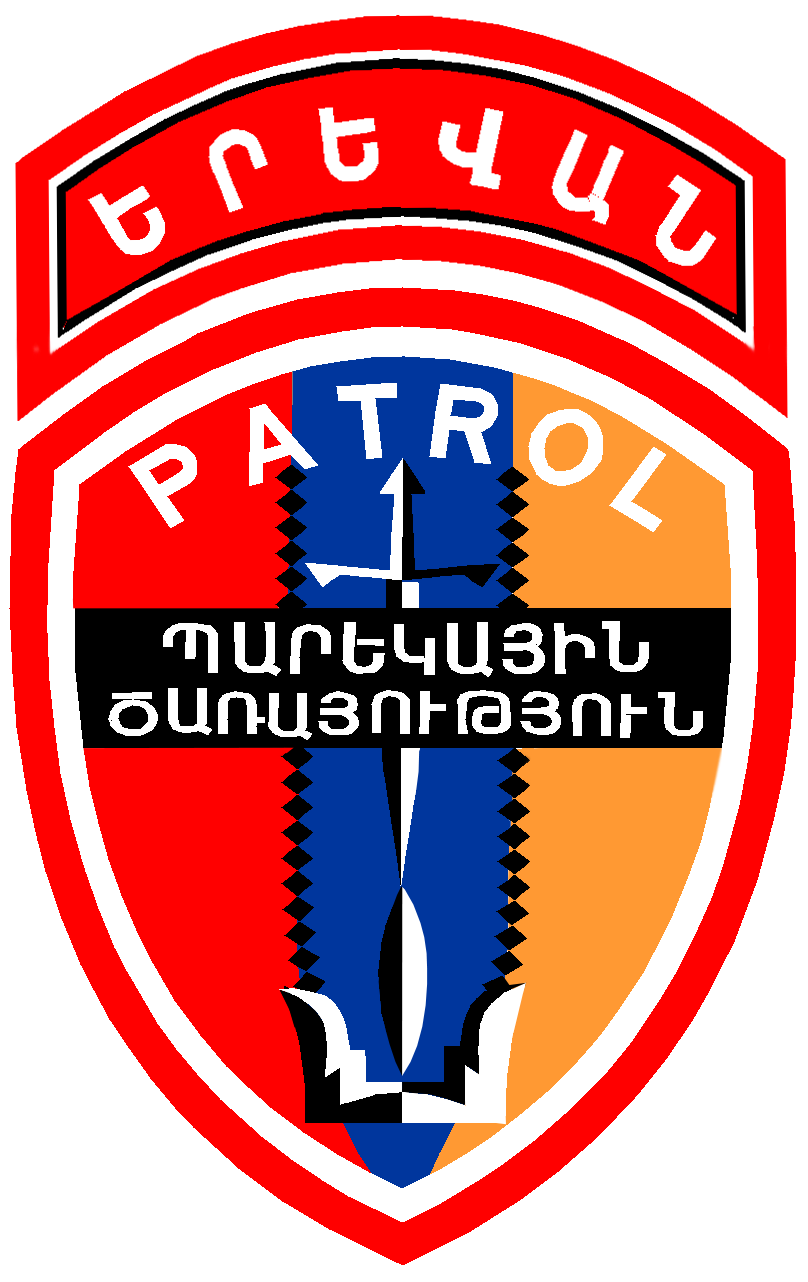 3 Որոշման N 1 հավելվածը լրացնել  8-10-րդ գլուխներով՝ համաձայն հավելված N 1-ի,4 Որոշման N 2 հավելվածը լրացնել  6-9-րդ նորմաները սահմանող աղյուսակներով՝ համաձայն հավելված N 2-ի։ 2. Հայաստանի Հանրապետության ոստիկանության պետին՝ սույն որոշումն ուժի մեջ մտնելուց հետո մեկամսյա ժամկետում սահմանել ոստիկանության զորքերի զինծառայողին և պարեկային ծառայության ծառայողին համազգեստ տրամադրելու, այն կրելու կարգն ու պայմանները:3. Հայաստանի Հանրապետության ոստիկանության զորքերի զինծառայողի և պարեկային ծառայության ծառայողի՝ սույն որոշմամբ սահմանված նոր համազգեստներին անցումն իրականացնել փուլերով՝ ըստ Հայաստանի Հանրապետության ոստիկանության պետի կողմից հաստատված ժամանակացույցի:4. Սույն որոշումն ուժի մեջ է մտնում պաշտոնական հրապարակմանը հաջորդող օրվանից:Հավելված N 1ՀՀ կառավարության 2021 թվականի                                                                                                                                                                       ---------ի N -----Ն որոշմանVIII. ՈՍՏԻԿԱՆՈՒԹՅԱՆ ԶՈՐՔԵՐԻ ԱՎԱԳ ԵՎ ԿՐՏՍԵՐ ՍՊԱՅԱԿԱՆ, ԱՎԱԳ ԵՎ ԿՐՏՍԵՐ ԵՆԹԱՍՊԱՅԱԿԱՆ ԵՎ ՇԱՐՔԱՅԻՆ ԿԱԶՄԻ ԶԻՆԾԱՌԱՅՈՂՆԵՐԻ ՀԱՄԱԶԳԵՍՏԸ 94. Գլխարկ՝ կեպի ձմեռային Կեպի գունաքողարկվող, սև, մուգ փիրուզագույն կտորից, բաղկացած է թասակից, համապատասխան գույնի երկարացված գլխարկահովհարից և սև գույնի արհեստական մորթե ականջակալներից: Թասակը չորստապականի է, առջևի կենտրոնական մասում կարվում է ասեղնագործած փոքր գլխարկանշան:95. Գլխարկ՝ կիսաբրդյա (ամենօրյա կամ տոնական)Մուգ փիրուզագույն կտորից: Կազմված է սև, լաքապատ գլխարկահովհարից և գլխարկաբոլորքից, որի վրա 2 արծաթագույն կոճակով ամրացվում է սև զարդապարան (գոտի): Գլխարկաբոլորքը սև արհեստական կաշվից՝ ցանցատիպ նախշով: Առջևի կենտրոնական մասում ամրացվում է մեծ գլխարկանշան:96. Բերետ (հատուկ ստորաբաժանումների համար)Սև, բոսորագույն մահուդե կտորից: Բաղկացած է 4 մասից՝ գլխամաս, երկու կողային մաս և շրջանակի փակման մաս: Մշակվում է աստառով: Բերետի առջևի կենտրոնական մասում կարվում է ասեղնագործած փոքր գլխարկանշան, որի աջ կողմից կարվում է Հայաստանի Հանրապետության եռագույնի տեսքով ժապավեն:97. Կեպի սպորտային ամառայինԿեպին սև, մուգ կապույտ կտորից: Բաղկացած է 6 կտորից բաղկացած թասակից և երկարացված՝ կոշտ կորացված գլխարկահովհարից: Թասակի առաջնամասը կոշտացված: Ետևի մասում մետաղյա կարգավորիչ: Առջևի կենտրոնական մասում կարվում է ասեղնագործած փոքր գլխարկանշան:98. Վերարկու՝ ձմեռային, բրդյա, ուսադիրներովԿառուցվածքով և ձևով նման է սույն հավելվածի 3-րդ կետում նկարագրված ձմեռային վերարկուին` առանց կարակուլե օձիքի: Օձիքի վրա կարվում են երկու դափնեճյուղերով մետաղական խորհրդանշաններ՝ դափնեճյուղեր, կենտրոնում Հայաստանի Հանրապետության ոստիկանության խորհրդանիշը, որի վրա դաջված է «ՀՀ» հապավումը:      	99. Կիսավերարկու՝ ձմեռային, ուսադիրներովՍև, գունաքողարկված կտորից: Կիսավերարկուն բաղկացած է լանջափեշերից, թևքերից, կանգուն օձիքից (ներսի կողմից հաստ բամբակյա գործվածք), մինչև գոտկատեղը ձգվող ուղիղ ուրվագծով, գոտիով: Հետնամասում շղթայով փակվող ներկարված գրպանից (որի մեջ տեղադրվում է անձրևանոցը), լանջափեշերի ներքևի մասում՝ թեք ներկարված գրպաններ, իսկ վերևի մասում ներկարված ձևավոր կափույրով կոճակով կոճկվող գրպաններ: Կիսավերարկուի գոտու կողքային մասերն ունեն 12-18 սմ երկարությամբ առաձգական ժապավեն: Կոճկվում է կափույրով ծածկվող շղթայով: Թիկունքը՝ վերին կտրվածքով: Թևքերի թեզանիքները՝ առաձգական ժապավենով: Աստառը մետաքսե, ձախ կողմում՝ ծոցագրպան: Ուսադիրները կիսավերարկուի չափսի համապատասխան երկարությամբ և 45 մմ լայնությամբ վրադիրներով: Թիկունքի եզրակարի վերևի մասում կարվում է «POLICE», իսկ առջևի ձևավոր կափույրով աջ գրպանի վերևի մասում ամրացվում է «ՈՍՏԻԿԱՆՈՒԹՅՈՒՆ» մակագրությամբ ասեղնագործված բառերը: Առջևի ձևավոր կափույրով ձախ գրպանի վերևի մասում կարվում է կպչունակ՝ վկայականի կտորե տարբերանշանը ամրացնելու համար:100. Տարազաբաճկոն -տաբատ՝ կիսաբրդյա, ուսադիրներով (ամենօրյա կամ տոնական)1) Մուգ փիրուզագույն կտորից, միափեշ, 4 արծաթագույն կոճակները տեղադրված են միաշարք: Օձիքը հետծալված, կարմիր եզրակարով: Օձիքի վրա կարվում են երկու դափնեճյուղերով մետաղական խորհրդանշաններ՝ դափնեճյուղերի կենտրոնում Հայաստանի Հանրապետության ոստիկանության խորհրդանիշը, որի վրա դաջված է «ՀՀ» հապավումը: Տարազաբաճկոնի 2 փեշերի ներքևի մասերում՝ ձևավոր կափույրով ներկարված գրպաններ, կրծքամասի 2 կողմում տեղադրված են կոճակով կոճկվող կափույրով վրադիր 2 գրպաններ: Հետևամասում՝ բացվածք, ձախ կողմում ունի ծոցագրպան: Թևքերը՝ երկու կտորից, որոնք թեզանիքի մասում միացվում են կարմիր եզրաքուղով: Աջ թևքի թեզանիքի վերևի մասում կարվում է Հայաստանի Հանրապետության եռագույնի տեսքով ժապավեն: Ուսադիրները՝ կարվող.2) Տաբատը մուգ փիրուզագույն կտորից, ուղիղ ուրվագծով. մետաքսյա աստառով, կողագծերը կարմիր եզրաքուղով: Գոտին՝ գոտեմակօղերով, կոճկվում է երկու կոճակով և շղթայով: Արտաքին գրպանները թեք են, տեղադրված եզրաքուղից առաջ: Հետևամասի աջ կողմում կոճակով կոճկվող կափույրով ներկարված գրպան:101. Բաճկոն - տաբատ կեպիով՝ կիսաբամբակյա, ուսադիրներով1) Բաճկոնը կարվում է սև, գունաքողարկված կտորից: Թևքերը` կոճակով կոճկվող: Հետ ծալվող օձիքով, մինչև գոտկատեղը ձգվող ուղիղ ուրվագծով, գոտիով: Կոճկվում է կափույրով ծածկվող շղթայով: Լանջափեշերի ներքևի մասում՝ թեք ներկարված կպչուն ժապավենով փակվող գրպաններ: Կրծքամասում կոճակով կոճկվող ձևավոր կափույրներով 2 արտաքին գրպաններով: Թիկունքը՝ վերին կտրվածքով: Բաճկոնի գոտու կողքային մասերն ունեն 12-18 սմ երկարությամբ առաձգական ժապավեն: Աստառը սև կամ մուգ երանգի բամբակյա կտոր: Թիկունքի եզրակարի վերևի մասում կարվում է «POLICE», իսկ առջևի ձևավոր կափույրով աջ գրպանի վերևի մասում ամրացվում է «ՈՍՏԻԿԱՆՈՒԹՅՈՒՆ» մակագրությամբ ասեղնագործված բառերը: Առջևի ձևավոր կափույրով ձախ գրպանի վերևի մասում կարվում է կպչունակ՝ վկայականի կտորե տարբերանշանը ամրացնելու համար:2) Տաբատը սև, գունաքողարկված կտորից, ուղիղ ուրվագծով: Գոտին՝ գոտեմակօղերով, կոճկվում է մեկ կոճակով և շղթայով: Արտաքին գրպանները թեք են: Հետևամասի աջ կողմում կոճակով կոճկվող կափույրով ներկարված գրպան:3) Կեպին սև, գունաքողարկված կտորից: Բաղկացած է թասակից և երկարացված գլխարկահովհարից: Երկու կողմից ունի օդանցքներ: Առջևի կենտրոնական մասում կարվում է ասեղնագործած փոքր գլխարկանշան:102. Տաբատ՝ կիսաբամբակյա ամառայինՍև, գունաքողարկված կտորից, ուղիղ ուրվագծով: Գոտին՝ գոտեմակօղերով, կոճկվում է մեկ կոճակով և շղթայով: Արտաքին գրպանները թեք են: Թեք գրպանների ներքևի մասում վրադիր, կափույրներով մեծ գրպաններ: Հետևամասի աջ կողմում կոճակով կոճկվող կափույրով ներկարված գրպան:103. Վերնաշապիկ՝ կարճաթև կամ երկարաթև, ուսադիրներովԿառուցվածքով և ձևով նման են սույն հավելվածի` համապատասխանաբար 7-րդ և 8-րդ կետերում նկարագրված վերնաշապիկներին:104. ՍվիտերՍև գույնի բրդյա գործվածքից, կլոր վզով: Կրծքամասում սվիտերի ամբողջ լայնքով կարվում է 3.5 սմ լայնությամբ կարմիր ժապավեն, որի վրա, առջևի մասում ասեղնագործվում են «ՈՍՏԻԿԱՆՈՒԹՅՈՒՆ», իսկ թիկունքի մասում՝ «PՕLICE» բառերը:105. Փողկապ՝ սև, մուգ փիրուզագույնԿառուցվածքով և ձևով նման է սույն հավելվածի 9-րդ կետում նկարագրված փողկապին` առանց Հայաստանի Հանրապետության զինանշանի:106. Վզպատ թաշկինակ՝ սպիտակ, մուգ գույնիԿառուցվածքով և ձևով նման է սույն հավելվածի 10-րդ կետում նկարագրված վզպատ թաշկինակին:107.  Մարտաբաճկոն (հատուկ ստորաբաժանումների համար)Սև, սինթետիկ կտորից: Աստառը՝ սև ցանցավոր կտորից: Բաղկացած է առաջամասից և հետևամասից: Հետևամասը՝ 1 կտորից, առաջամասը՝ 2 կտորից, որոնք առաջամասի կենտրոնում իրար միանում են շղթայով: Առաջամասը հետևամասին կողային և ուսային հատվածներում իրար միանում են չափսերը մեծացնող և փոքրացնող ժապավեններով: Հետևամասում նախատեսված է  կպչունակով փակվող կափույրով արտաքին կարված գրպան՝ թիկնոց ուսնոցի համար, գրպանից վերև  սև երանգի կտորի վրա ասեղնագործված «PՕLICE» մակագրությամբ բառը:108. Շապիկ ուսադիրներով ամառայինՍև, մուգ կապույտ, տրիկոտաժե, ուսադիրներով և ծալովի օձիքով: Ուղիղ ձևվածքով՝ տաբատի տակ դրվող: Առջևից 3 կոճակով կոճկվող բացվածք: Թևքերի երկարությունը մինչև արմունկները, եզրամասերը առաձգական գործվածքով: Ուսային մասերը մշակված գունաքողարկված կամ սև կտորով: Առջևի ձախ կրծքամասում շղթայով փակվող ներկարված գրպան: Թիկունքի վերևի մասում կարվում է սև, մուգ կապույտ երանգի կտորի վրա ասեղնագործված «PՕLICE», իսկ աջ կրծքամասում «ՈՍՏԻԿԱՆՈՒԹՅՈՒՆ» մակագրությամբ բառերը:109. Շապիկ՝ տրիկոտաժեՈւղիղ ձևվածքով, սև, գունաքովարկված, կարճաթև, կլոր օձիքով:110. Ներքնաշոր՝ ձմեռային111. Գոտի՝ սև, սինթետիկ50 մմ լայնությամբ, պլաստմասսայե ճարմանդով, վրան հավաքվում են արտաքին ծառայության համար անհրաժեշտ պարագաների գրպանիկներ:112. Գոտի՝ սև, տաբատի, սինթետիկ35 մմ լայնությամբ, մետաղյա ճարմանդով:113. Կոշիկ՝ կիսաճտքավորՍև գույնի կաշվից: Երեսամասը՝ ամբողջական առաջամասով, ճտքերի հետևամասերն ունեն երկարացված գոտի: Լեզվակը միացված է առաջամասին և ճտքերի ստորին մասին: Ներբանների եզրերը՝ վրաքաշվող մասերի հետ՝ կարերով, միացման մեթոդը՝ սոսնձով և գամերով: Ներդիրը՝ կաշվե (պադոշ), չամրացված: 114. ԿոշիկՍև գույնի կաշվից: Երեսամասը՝ ամբողջական կամ կարով առաջամասով, կտրված հետևամասերով, ամրացված գոտիով: Հետևամասերի միացումն առաջամասերին՝ առաձգական ժապավենով կամ առջևից քուղերով կոճկվող: Հիմնական և միջնաստառները՝ կտորից, կոշտ քթամասերը և հետևամասերը՝ արհեստական կաշվից: Ներբանը ձևավորվում է մաշակայուն՝ պոլիվինիլքլորիդ նյութից՝ սոսնձով: Ներդիրը՝ կաշվե (պադոշ), չամրացված: 115. Կոշիկ սպորտայինՍև, բնական կաշվից, կտորից:  Ներբանների եզրերը՝ վրաքաշվող մասերի հետ՝ կարերով, միացման մեթոդը՝ սոսնձով և կարերով: Ներդիրը՝ կաշվե (պադոշ), չամրացված: 116. Կիսագուլպա՝ կիսաբրդյա, մուգ117. Կիսագուլպա՝ բամբակյա, մուգ118. Ձեռնոց՝ բրդյա կամ սինթետիկ, հինգմատնյա, սև, սպիտակ119. Թիկնոց-ուսնոցԿառուցվածքով և ձևով նման է սույն հավելվածի 21-րդ կետում նկարագրված թիկնոց-ուսնոցին:120. Փողկապի ամրակ121. Սև կամ մուգ երանգով սպորտային գլխարկ122. Սև կամ մուգ երանգով դիմակԲրդյա գործվածքից, դեմքը ամբողջական ծածկող, բացառությամբ աչքերից և բերանից:IX. ՈՍՏԻԿԱՆՈՒԹՅԱՆ ԶՈՐՔԵՐԻ ԱՎԱԳ ԵՎ ԿՐՏՍԵՐ ՍՊԱՅԱԿԱՆ, ԱՎԱԳ ԵՎ ԿՐՏՍԵՐ ԵՆԹԱՍՊԱՅԱԿԱՆ ԵՎ ՇԱՐՔԱՅԻՆ ԿԱԶՄԻ ԿԻՆ ԶԻՆԾԱՌԱՅՈՂՆԵՐԻ ՀԱՄԱԶԳԵՍՏԸ123. Գլխարկ՝ կեպի ձմեռային Կառուցվածքով և ձևով նման է սույն հավելվածի 94-րդ կետում նկարագրված ականջակալներով գլխարկին:124. Գլխարկ՝ կիսաբրդյա (ամենօրյա կամ տոնական)Կառուցվածքով և ձևով նման է սույն հավելվածի 95-րդ կետում նկարագրված ականջակալներով գլխարկին:125. Կեպի սպորտային ամառայինԿառուցվածքով և ձևով նման է սույն հավելվածի 97-րդ կետում նկարագրված կեպիին:126. Վերարկու՝ ձմեռային, բրդյա, ուսադիրներովԿառուցվածքով և ձևով նման է սույն հավելվածի 3-րդ կետում նկարագրված ձմեռային վերարկուին`:127. Կիսավերարկու՝ ձմեռային, ուսադիրներովԿառուցվածքով և ձևով նման է սույն հավելվածի 99-րդ կետում նկարագրված ձմեռային կիսավերարկուին:128. Տարազաբաճկոն - կիսաշրջազգեստ՝ կիսաբրդյա, ուսադիրներով (ամենօրյա կամ տոնական)1) Տարազաբաճկոնը մուգ փիրուզագույն կտորից, միափեշ, 3 արծաթագույն կոճակները տեղադրված են միաշարք, կրծքամասը` սեղմոններով: Օձիքը հետծալված, կարմիր եզրակարով: Օձիքի վրա կարվում են երկու դափնեճյուղերով մետաղական խորհրդանշաններ, դափնեճյուղերի կենտրոնում Հայաստանի Հանրապետության ոստիկանության խորհրդանիշը, որի վրա դաջված է «ՀՀ» հապավումը: Տարազաբաճկոնի 2 փեշերի ներքևի մասերում՝ ձևավոր կափույրով ներկարված գրպաններ, կրծքամասի 2 կողմում տեղադրված են կոճակով կոճկվող կափույրով վրադիր 2 գրպաններ: Հետևամասում՝ բացվածք, ձախ կողմում ունի ծոցագրպան: Թևքերը՝ երկու կտորից, որոնք թեզանիքի մասում միացվում են կարմիր եզրաքուղով: Աջ թևքի թեզանիքի վերևի մասում կարվում է Հայաստանի Հանրապետության եռագույնի տեսքով ժապավեն: Ուսադիրները՝ կարվող.2) Կիսաշրջազգեստը մուգ փիրուզագույն կտորից, ուղիղ կարվածքով, երկկողմանի սեղմոններով, աստառով: Գոտին՝ գոտեմակօղերով: Հետևամասում՝ բաց ծալվածքով, կողամասում կոճկվում է մեկ կոճակով և շղթայով:129. Բաճկոն–տաբատ կեպիով՝ կիսաբամբակյա, ուսադիրներովԿառուցվածքով և ձևով նման է սույն հավելվածի 101-րդ կետում նկարագրված համազգեստին:130. Կիսաշրջազգեստ՝ կիսաբամբակյա ամառայինԳունաքողարկված կտորից, ուղիղ կարվածքով, երկկողմանի սեղմոններով, աստառով: Գոտին՝ գոտեմակօղերով: Հետևամասում՝ բաց ծալվածքով, կողամասում կոճկվում է մեկ կոճակով և շղթայով:131. Վերնաշապիկ՝ կարճաթև, երկարաթև, ուսադիրներովԿառուցվածքով և ձևով նման է սույն հավելվածի` համապատասխանաբար 7-րդ և 8-րդ կետերում նկարագրված վերնաշապիկներին, ձախ շերտակարի փոխարեն կարվում է աջ շերտակար:132. ՍվիտերԿառուցվածքով և ձևով նման է սույն հավելվածի 104-րդ կետում նկարագրված սվիտերին:133. Փողկապ՝ սև, մուգ փիրուզագույն Կառուցվածքով և ձևով նման է սույն հավելվածի 9-րդ կետում նկարագրված փողկապին` առանց Հայաստանի Հանրապետության զինանշանի:134. Վզպատ թաշկինակ՝ սպիտակ, մուգ գույնիԿառուցվածքով և ձևով նման է սույն հավելվածի 10-րդ կետում նկարագրված վզպատ թաշկինակին:135. Մարտաբաճկոն (հատուկ ստորաբաժանումների համար)Կառուցվածքով և ձևով նման է սույն հավելվածի 107-րդ կետում նկարագրված մարտաբաճկոնին:136. Շապիկ ուսադիրներով  ամառայինԿառուցվածքով և ձևով նման է սույն հավելվածի 108-րդ կետում նկարագրված շապիկին:137. Շապիկ՝ տրիկոտաժեԿառուցվածքով և ձևով նման է սույն հավելվածի 109-րդ կետում նկարագրված շապիկին:138. Գոտի՝ սև, տաբատի, սինթետիկԿառուցվածքով և ձևով նման է սույն հավելվածի 112-րդ կետում նկարագրված գոտուն:139. Կիսաճտքավոր կոշիկՍև գույնի կաշվից: Երեսամասը՝ ամբողջական կամ կտրված քթամասով, երկարացված ձևավոր հետևամասերով, կրունկը՝ մինչև 5 սմ բարձրության: Ճտքերի վերնամասերը ծալված աստառի հետ միացված են փափուկ միջադիրով: Լեզվակը միացված է առաջամասին:140. ԿոշիկՍև գույնի կաշվից: Երեսամասը՝ ամբողջական կամ կարով առաջամասով, հետևամասի և առաջամասի հետ ծալված եզրերով:  Ներբանը ձևավորվում է մաշակայուն՝ պոլիվինիլքլորիդ նյութից՝ սոսնձով: Կրունկը՝ մինչև 5 սմ բարձրության:  Ներդիրը՝ կաշվե (պադոշ), չամրացված:141. Կոշիկ սպորտայինԿառուցվածքով և ձևով նման է սույն հավելվածի 115-րդ կետում նկարագրված կոշիկին:142. Գուլպա՝ տրիկոտաժե143. Ձեռնոց՝ բրդյա, սև, հինգմատնյա144. Ձեռնոց ՝ սինթետիկ, սպիտակ, հինգմատնյա145. Թիկնոց-ուսնոցԿառուցվածքով և ձևով նման է սույն հավելվածի 21-րդ կետում նկարագրված թիկնոց-ուսնոցին:146. Փողկապի ամրակԿառուցվածքով և ձևով նման է սույն հավելվածի 22-րդ կետում նկարագրված ամրակին:X. ՈՍՏԻԿԱՆՈՒԹՅԱՆ ԳԼԽԱՎՈՐ, ԱՎԱԳ ԵՎ ԿՐՏՍԵՐ ԽՄԲԵՐԻ ԿՈՉՈՒՄՆԵՐ ՈՒՆԵՑՈՂ ՈՍՏԻԿԱՆՈՒԹՅԱՆ ՊԱՐԵԿԱՅԻՆ ԾԱՌԱՅՈՒԹՅԱՆ ԾԱՌԱՅՈՂՆԵՐԻ ՀԱՄԱԶԳԵՍՏԸ            147. Վերնաշապիկ ուսադիրներով կարճաթև    Մուգ կապույտ գույնի 60% պոլիէսթեր, 40% բամբակյա կտորից, ուսադիրներով և ծալովի օձիքով: Ուղիղ ձևվածքով՝ տաբատի տակ դրվող: Առջևից 3 կոճակով կոճկվող բացվածք: Թևքերի երկարությունը մինչև արմունկները, եզրամասերը առաձգական գործվածքով: Ձախ թևքի ուսամասից 60 մմ ներքև կարվում է Հայաստանի Հանրապետության ոստիկանության թևքանշան, աջ թևքի ուսամասից 60 մմ ներքև «Պարեկային ծառայություն թևքանշան: Թիկունքի վերևի մասում կարվում է սպիտակ գույնով ասեղնագործված «POLICE, իսկ աջ կրծքամասում «Ոստիկանություն մակագրությամբ բառերը և 25 մմ օղակ տեսախցիկի համար: Ձախ կրծքամասում կարվում է կրծքանշանի ներդիր: Ուսադիրները՝ հանվող: 148. Վերնաշապիկ  ուսադիրներով կարճաթևՄուգ կապույտ  գունի կտորից, ուսադիրներով և ծալովի օձիքով: Ուղիղ ձևվածքով՝ տաբատի տակ դրվող: Առաջամասերին մշակված են ձևավոր կափույրներով վրադիր գրպաններ, որոնք կոճկվում են մեկ օղակ-կոճակով և վերևի մասում ունեն 25 մմ բացվածք՝ տեսախցիկի ու ռադիոկայանի խոսափողի համար: Ձախ կողային կարի վրա կա բացվածք, ինչպես նաև ձախ գրպանի մեջ՝ ալեհավաքի լարի անցկացման համար: Ուսամասից մինչև թևքի տակ կարվում է կրկնակի կտոր: Վերնաշապիկի առաջամասերին մշակվում է վրադիր կտոր, որի վրա մշակվում են օղակներ և կարվում կոճակներ: Առաջամասը ունի երկու արտաքին կարեր, իսկ թիկունքը ամբողջական է և երկայնքով ունի երեք արտաքին կարեր: Թևքերի երկարությունը մինչև արմունկ՝ մշակված թեզանիքով: Ձախ թևքի ուսամասից 60 մմ ներքև կարվում է Հայաստանի Հանրապետության ոստիկանության թևքանշան, աջ թևքի ուսամասից 60 մմ ներքև «Պարեկային ծառայություն» թևքանշան:  Թիկունքի վերևի մասում կարվում է սպիտակ գույնով ասեղնագործված «POLICE» բառը: Ձախ կրծքամասում կարվում է կրծքանշանի ներդիր: Վերնաշապիկը ունի օդանցքեր՝ շնչողունակությունն առավելագույնին հասցնելու համար: Ուսադիրները՝ հանվող:    	 149. Վերնաշապիկ ուսադիրներով երկարաթև      Մուգ կապույտ գույնի կտորից, ուսադիրներով և ծալովի օձիքով: Ուղիղ ձևվածքով՝ տաբատի տակ դրվող: Առաջամասերին մշակված են ձևավոր կափույրներով վրադիր գրպաններ, որոնք կոճկվում են մեկ օղակ-կոճակով և վերևի մասում ունեն 25 մմ բացվածք՝ տեսախցիկի ու ռադիոկայանի խոսափողի համար: Ձախ կողային կարի վրա կա բացվածք, ինչպես նաև ձախ գրպանի մեջ՝ ռադիոկայանի խոսափողի լարի անցկացման համար: Ուսամասից մինչև թևքի տակ կարվում է կրկնակի կտոր: Վերնաշապիկի առաջամասերին մշակվում է վրադիր կտոր, որի վրա մշակվում են օղակներ և կարվում կոճակներ:  Առաջամասը ունի երկու արտաքին կարեր, իսկ թիկունքը ամբողջական է և երկայնքով ունի երեք արտաքին կարեր: Թևքերի երկարությունը մինչև դաստակ՝ մշակված թեզանիքով: Ձախ թևքի ուսամասից 60 մմ ներքև կարվում է Հայաստանի Հանրապետության ոստիկանության թևքանշան, աջ թևքի ուսամասից 60 մմ ներքև «Պարեկային ծառայություն» թևքանշան:  Թիկունքի վերևի մասում կարվում է սպիտակ գույնով ասեղնագործված «POLICE բառը: Ձախ կրծքամասում կարվում է կրծքանշանի ներդիր:  Վերնաշապիկը ունի օդանցքեր՝ շնչողունակությունն առավելագույնին հասցնելու համար: Ուսադիրները՝ հանվող:    	150. Տաբատ      Տաբատը - մուգ կապույտ գույնի կտորից: Տաբատը ունի ինքնակարգավորվող գոտկատեղ, մշտական զինվորական ծալքեր և պրոֆեսիոնալ հարթ ճակատային դիզայն: Գոտին՝ գոտեմակօղերով, կոճկվում է մեկ կոճակով, մետաղյա կեռիկով և շղթայով: Արտաքին գրպանները թեք են: Առաջամասում մինչև ծնկները մշակվում է աստառ:  Թեք գրպանների ներքևի մասում ներկարվում են մեծ գրպաններ, հետևամասի աջ ու ձախ կողմում կափույրով փակվող  ներկարված գրպաններ:  	    	 151. Սվիտեր   Մուգ կապույտ գույնի 57% պոլիէսթեր, 28% մշակված բուրդ, 15% ակրիլ, կլոր վզով, ուսադիրներով, ֆլիսով սահմանազատված, ավանդական ու կոշտ գործվածքով: Առջևի աջ մասում ամրացվում է «ՈՍՏԻԿԱՆՈՒԹՅՈՒՆ, իսկ թիկունքի մասում «POLICE բառերը: Ուսագլուխների և արմունկների հատվածում ամրակցված է կապույտ գույնի  կտոր, շախմատաձև կարով: Ձախ թևքի ուսամասից 60 մմ ներքև կարվում է Հայաստանի Հանրապետության ոստիկանության թևքանշան, աջ թևքի ուսամասից 60 մմ ներքև «Պարեկային ծառայություն թևքանշան: Ձած կրծքամասում կարվում է կրծքանշանի ներդիր։  	    	 152. Կիսավերարկու    Մուգ կապույտ գույնի, մեմբրանե ծածկույթով, անջրանցիկ նեյլոնե կամ նույնատիպ կտորից,  օձիքը կանգուն, հանովի ներդիրով: Օձիքը երկակի է, ներսում շղթայի տակ նախատեսված է գլխարկ: Գլխարկը  ունի  կարգավորիչ, կպչուն ժապավեն: Օձիքի մեջտեղում ներկարված է կախիչ: Թիկունքը բաղկացած է 3 մասից, վերևի մասում  հորիզոնական՝ շղթայով փակվող ներկարված գրպան: Առաջամասը բաղկացած է 4 մասից, 2-րդ մասի ձախ կողմում կարվում է 35 մմ երկարությամբ օղակ՝ տեսախցիկի համար, իսկ աջ կողմի 2-րդ մասում կարվում է տարբերանշան և 35 մմ երկարությամբ օղակ՝ ռադիոկայանի խոսափողի համար: 3-րդ մասի աջ և ձախ կողմերում հորիզոնական գրպաններ՝ ներկարված ամբողջական լուսանդրադարձնող կափույրով և շղթայով փակվող,  4-րդ մասի աջ և ձախ կողմերում թեք գրպաններ՝ ներկարված ամբողջական կափույրով և շղթայով փակվող: Դիմացից ամբողջական կափույրով ներկարված պլաստմասե շղթայով և կոճգամներով: Կողային և կրծքային գրպանները՝ կայծակաճարմանդով: Կիսավերարկուն կողքերից ներքևի մասում անջատվում է շղթայով, որի վրա կան կարգավորիչներ: Թևքերի ծայրերին ներկարված են էլաստիկ ժապավեններ՝ կարգավորող կպչունակով: Թևքերի վրա 2 շերտով 20 մմ լայնությամբ կարվում է լուսանդրադարձնող ժապավեն: Գոտին կարված կիսավերարկուին, որի մեջ մշակված է էլաստիկ ժապավեն: Կիսավերարկուն ներսից՝ ներդիրի ձախ կրծքամասի հատվածում ունի ուղղահայաց գրպան: Ընդարձակ կտրվածք՝ շարժունակությունն ապահովելու համար: Ներդիրը բայկայի կտորից, ամբողջությամբ առանձնանում է շղթայով, որի վրա կարված է աստառ:  Ներդիրի թևքերը ներսից նույնպես առանձնանում են պլաստմասե շղթայով: Թիկունքի մասում լուսանդրադարձնող «POLICE, իսկ աջ կրծքամասում «ՈՍՏԻԿԱՆՈՒԹՅՈՒՆ  բառերը:  Ձախ թևքի ուսամասից 60 մմ ներքև կարվում է Հայաստանի Հանրապետության ոստիկանության թևքանշան, աջ թևքի ուսամասից 60 մմ ներքև «Պարեկային ծառայություն թևքանշան: Ուսադիրները՝ հանվող:   	153. Կոշիկ կիսաճտքավոր ձմեռային   Սև գույնի կաշվից և նեյլոնից: Ներբանը պատրաստվում է մաշակայուն նյութից: Քթամասը և կրնկամասը կոշտ: Առաջամասի, միջնամասի և հետևամասի եզրերը բարձր ճնշման տակ միացված են ներբանին սոսնձման եղանակով: Առաջամասի կենտրոնական առանցքով տեղադրված են 5-6 զույգ մետաղյա փոլակներ: Կապումն իրականացվում է սև գույնի քուղերով: Քուղերը ամրացված են կտորի վրա լրացուցիչ կարված  կաշվե եզրային ելուստին: Լեզվակը կարված է առաջնամասից մինչև աջ ու ձախ չորորդ առանցքը: Կոշիկը ներսամասից մինչև ներդիր բացվում է շղթայով: Շղթայի ամբողջ երկարությամբ առկաէ կաշվե ներդիր: Կիսաճտքավոր կոշիկը ամուր և հարմարավետ է, նախատեսված է ձմռանը կրելու համար, առաջամասը և ճտքերը ջերմամեկուսիչ նյութից։ Ներդիրը կտորե, երկակի խտության: Յուղի և սայթաքման դիմացկուն։     	 154. Կոշիկ սպորտային   Սև գույնի, կաշվից և բալիստիկ նեյլոնից: Ներբանը պատրաստվում է մաշակայուն նյութից, երկարաժամկետ օգտագործման համար: Քթամասը և կրնկամասը կոշտ, կաշվից: Առաջամասի, միջնամասի և հետևամասի եզրերը բարձր ճնշման տակ միացված են ներբանին սոսնձման եղանակով: Առաջամասի կենտրոնական առանցքով տեղադրված են 4-5 զույգ մետաղյա փոլակներ: Կապումն իրականացվում է սև գույնի քուղերով: Քուղերը ամրացված են կտորի վրա լրացուցիչ կարված կաշվե եզրային ելուստին: Կոշիկը ունի բաձր օդաթափանցություն, ամուր են և հարմարավետ: Ներդիրը կտորե, երկակի խտության: Յուղի և սայթաքման դիմացկուն։  	155. Կեպի սպորտային, (ամառային)   Կեպին մուգ կապույտ գույնի կտորից: Բաղկացած է թասակից և երկարացված՝ կոշտ կորացված գլխարկահովհարից: Թասակի առաջնամասը կոշտացված է: Ետևի մասում  կարգավորիչ: Առջևի կենտրոնական մասում կարվում է սպիտակ գույնով ասեղնագործված «POLICE, իսկ ետևում «ՈՍՏԻԿԱՆՈՒԹՅՈՒՆ բառերը:   	156. Կեպի սպորտային, (գարնանային, աշնանային)   Կեպին մուգ կապույտ գույնի, ջերմություն պահող կտորից: Բաղկացած է թասակից և երկարացված՝ կոշտ կորացված գլխարկահովհարից: Թասակի առաջնամասը կոշտացված է: Ետևի մասում  կարգավորիչ: Առջևի կենտրոնական մասում կարվում է սպիտակ գույնով ասեղնագործված «POLICE, իսկ ետևում «ՈՍՏԻԿԱՆՈՒԹՅՈՒՆ բառեռը:   	 157. Կեպի սպորտային, (ձմեռային)   Կեպին մուգ կապույտ գույնի, ջերմություն պահող կտորից: Բաղկացած է թասակից և երկարացված՝ կոշտ կորացված գլխարկահովհարից: Կեպին ներսի կողմից ունի տաք ներդիր, վզամասը և ականջները փակելու համար: Թասակի առաջնամասը կոշտացված է: Ետևի մասում  կարգավորիչ: Առջևի կենտրոնական մասում կարվում է ասեղնագործված «POLICE, իսկ ետևում «ՈՍՏԻԿԱՆՈՒԹՅՈՒՆ բառեռը:   	158. Գլխարկ ամենօրյա   Մուգ կապույտ գույնի կտորից, պոլիէթիլենային թաղանթով: Կազմված է սև, պլաստմասե գլխարկահովհարից և գլխարկաբոլորքից: Գլխարկաբոլորքը սև արհեստական կաշվից, վերևի մասում 38 մմ լայնքով ցանցավոր ժապավեն, սև պլաստմասե ներդիրով: Գլխարկաբոլորքի վրա 2 արծաթագույն կոճակներով ամրացվում է երկշերտ զարդապարան (գոտի) 4 օղակներով: Առջևի կենտրոնական մասում ամրացվում է մեծ  մետաղական գլխարկանշան, ՀՀ ոստիկանության զինանշանի տեսքով: Գլխարկի միջնամասում տեղադրված է սպունգ, մուգ կապույտ աստառ: Աստառի մեջտեղի մասում ամրակցված է արհեստական կաշվե կտոր տվյալների գրառումով:    	 159. Փողկապ   Սև կտորից: Ունի լայնացած ուրվագծով ձևվածք: Պատրաստի տեսքն ավարտվում է ներքևում՝ սուր անկյունով, վերևում՝ մշտական հանգույցով: Երկարությունը՝ ըստ պատվիրատուի պահանջի: Հետևի մասում կոճկվում է էլաստիկ կպչուն ժապավենով: 	 160. Արտացոլող ժիլետ    Երեսացուն պոլիէսթեր,  արտացոլող դեղին գույնի գործվածք: Ժիլետը բաղկացած է անթև շապիկի տեսքով առաջամասից և հետևամասից: Առաջամասը և հետևամասը կողքերից ամբողջ երկայնքով սիմետրիկ կտրված: Առաջամասը հետևամասին միանաում է հորիզոնական ամբողջական ներքևում կարված կպչուն և արտացոլող 5 սմ լայնության ժապավենով: Ժապավենը չբացված վիճակում 20սմ վրադիր է, որը հնարավորություն է տալիս ընդարձակվելու:  Ժիլետի առաջամասի աջ մասում տեղադրվում է «ՈՍՏԻԿԱՆՈՒԹՅՈՒՆ», իսկ թիկունքի մասում «POLICE» մակագրությունը: Ժիլետի  միջնամասում երկու շրջագծով՝ առաջամասին և հետևամասին վրադիր կարվում է 5 սմ լայնությամբ անդրադարձնող լուսային ժապավեններ: Նույն կերպ ժիլետի ուսամասից դեպի թիկունք կարվում են 1 շրջագծով՝ 5 սմ լայնությամբ անդրադարձնող լուսային ժապավեններ:           161. Արտացոլող բաճկոնակ        Երեսացուն 100% պոլիէսթեր, ռետինապատ ծածկույթով 220 գ/մ2 խտությամբ, արտացոլող դեղին գույնի գործվածք: Բաճկոնը բաղկացած է 2 առաջամասի լանջափեշերից և մեկ հետևամասից: Բաճկոնը եզրապատված է սև գույնի ժապավենով: Բաճկոնի առաջամասը մշակվում է կափույրով ծածկվող սև գույնի պլաստմասե շղթայով: Բաճկոնի առաջամասի կափույրի վրա  կարվում են  կպչուն ժապավեններ: Բաճկոնի կողային մասերը ունեն մեծ բացվածքներ: Բաճկոնի աջ կողմի կրծքամասում կարվում է «ՈՍՏԻԿԱՆՈՒԹՅՈՒՆ» մակագրությամբ սև գույնի լուսանդրադարձնող կտորից՝ սպիտակ երիզով: Առջևի վերևի մասում կարվում է օղակ՝ տեսախցիկի համար: Ձախ կողմի կրծքամասին կարվում է տարբերանշանը: Բաճկոնի թիկունքային մասում տեղադրվում է «POLICE» մակագրությունը սև գույնի լուսանդրադարձնող կտորից՝ սպիտակ երիզով: Բաճկոնի միջնամասում 2 շրջագծով՝ առաջամասին և հետևամասին վրադիր կարվում է 5 սմ լայնությամբ անդրադարձնող լուսային ժապավեններ: Նույն կերպ բաճկոնի թևերին կարվում են 2 շրջագծով՝ 5 սմ լայնությամբ անդրադարձնող լուսային ժապավեններ: Թևքերի բերանները մշակվում են առաձգական ժապավենով: Կանգուն օձիքի հետևամասում տեղադրված է պլաստմսե շղթայով փակվող անձրևանոց / կապիշոն/: Անձրևանոցը երեսացուի կտորից: Դիմացի մասի եզրակարի միջով անցնում է սև պարան՝ պլաստմասե փականներով:162. Ներքնաշապիկ Սպիտակ գույնի բամբակյա կտորից:  Ուղիղ ձևվածքով, կարճաթև, կլոր 20 մմ էլաստիկ ժապավենի օձիքով:163. Ձեռնոց   Սև կաշվից, հինգմատնյա  	 164. Գոտի տաբատիՍինթետիկ գործվածքից, 35 մմ լայնությամբ, մետաղական ճարմանդով:  	 165. Գրպանիկներ գոտիի համարՍև սինթեթիք նյութից, ամրացվում են գոտիի վրա: Նախատեսված են հատուկ միջոցներ և պարագաներ կրելու համար:Հավելված N 2ՀՀ կառավարության 2021 թվականի                                                                                                                                                                       ---------ի N -----Ն որոշմանՈՍՏԻԿԱՆՈՒԹՅԱՆ ԶՈՐՔԵՐԻ ԱՎԱԳ ԵՎ ԿՐՏՍԵՐ ՍՊԱՅԱԿԱՆ, ԱՎԱԳ ԵՆԹԱՍՊԱՅԱԿԱՆ ԿԱԶՄԻ ԶԻՆԾԱՌԱՅՈՂՆԵՐԻ ՀԱՄԱԶԳԵՍՏ ԿՐԵԼՈՒ ԺԱՄԿԵՏՆԵՐԸ(ՆՈՐՄԱ 6)ՈՍՏԻԿԱՆՈՒԹՅԱՆ ԶՈՐՔԵՐԻ ԿՐՏՍԵՐ ԵՆԹԱՍՊԱՅԱԿԱՆ ԵՎ ՇԱՐՔԱՅԻՆ ԿԱԶՄԻ ԶԻՆԾԱՌԱՅՈՂՆԵՐԻ ՀԱՄԱԶԳԵՍՏ ԿՐԵԼՈՒ ԺԱՄԿԵՏՆԵՐԸ(ՆՈՐՄԱ 7)ՈՍՏԻԿԱՆՈՒԹՅԱՆ ԶՈՐՔԵՐԻ ԱՎԱԳ ԵՎ ԿՐՏՍԵՐ ՍՊԱՅԱԿԱՆ, ԱՎԱԳ ԵՎ ԿՐՏՍԵՐ ԵՆԹԱՍՊԱՅԱԿԱՆ ԵՎ ՇԱՐՔԱՅԻՆ ԿԱԶՄԻ ԿԻՆ ԶԻՆԾԱՌԱՅՈՂՆԵՐԻ ՀԱՄԱԶԳԵՍՏ ԿՐԵԼՈՒ ԺԱՄԿԵՏՆԵՐԸ(ՆՈՐՄԱ 8)ՊԱՐԵԿԱՅԻՆ ԾԱՌԱՅՈՒԹՅԱՆ ԳԼԽԱՎՈՐ, ԱՎԱԳ ԵՎ ԿՐՏՍԵՐ ՍՊԱՅԱԿԱՆ, ԱՎԱԳ ԵՎ ԿՐՏՍԵՐ ԵՆԹԱՍՊԱՅԱԿԱՆ ԵՎ ՇԱՐՔԱՅԻՆ ԿԱԶՄԻ ԾԱՌԱՅՈՂՆԵՐԻ ՀԱՄԱԶԳԵՍՏԸ ԿՐԵԼՈՒ ԺԱՄԿԵՏՆԵՐԸ(ՆՈՐՄԱ 9)ՀԱՅԱՍՏԱՆԻ ՀԱՆՐԱՊԵՏՈՒԹՅԱՆՎԱՐՉԱՊԵՏՆ. ՓԱՇԻՆՅԱՆ«      » ________  2021 թ.                                                                                                                      ք.ԵրևանNN ը/կԱնվանումըՔանակըԿրելու ժամկետըԾանոթագրություն123451.Գլխարկ՝ կեպի ձմեռային1 հատ3 տարի2.Գլխարկ՝ կիսաբրդյա (ամենօրյա կամ տոնական)1 հատ5 տարի3.Բերետ 1 հատ2 տարի հատուկ ստորաբաժանումների համար4.Կեպի սպորտային ամառային1 հատ2 տարի5.Վերարկու՝ ձմեռային, բրդյա, ուսադիրներով1 հատ5 տարի6.Կիսավերարկու՝ ձմեռային, ուսադիրներով1 հատ2 տարի7.Տարազաբաճկոն - տաբատ՝ կիսաբրդյա, ուսադիրներով (ամենօրյա կամ տոնական)1 հատ5 տարի8.Բաճկոն - տաբատ կեպիով՝ կիսաբամբակյա, ուսադիրներով1 հատ18 ամիս9.Տաբատ՝ կիսաբամբակյա ամառային1 հատ1 տարի10.Վերնաշապիկ՝ կարճաթև սպիտակ, ուսադիրներով1 հատ3 տարիկարճաթև վերնաշապիկի փոխարեն կարող է տրվել երկարաթև վերնաշապիկ և հակառակը11.Վերնաշապիկ՝ երկարաթև սպիտակ, ուսադիրներով1 հատ3 տարիերկարաթև վերնաշապիկի փոխարեն կարող է տրվել կարճաթև վերնաշապիկ և հակառակը12.Վերնաշապիկ՝ կարճաթև, ուսադիրներով1 հատ3 տարիկարճաթև վերնաշապիկի փոխարեն կարող է տրվել երկարաթև վերնաշապիկ և հակառակը13.Վերնաշապիկ՝ երկարաթև, ուսադիրներով1 հատ3 տարիերկարաթև վերնաշապիկի փոխարեն կարող է տրվել կարճաթև վերնաշապիկ և հակառակը14.Սվիտեր1 հատ3 տարի15.Փողկապ՝ սև1 հատ3 տարի16.Փողկապ՝ մուգ փիրուզագույն1 հատ3 տարի17.Վզպատ թաշկինակ՝ սպիտակ, մուգ գույնի2 հատ4 տարի18.Մարտաբաճկոն 1 հատ5 տարիհատուկ ստորաբաժանումների համար19.Շապիկ ուսադիրներով ամառային1 հատ1 տարի20.Շապիկ՝ տրիկոտաժե 2 հատ1 տարի21.Ներքնաշոր՝ ձմեռային2 լրակազմ3 տարիձմեռային ներքնաշորի փոխարեն կարող է տրվել շապիկ (կիսաթև)` կիսավարտիքով22.Գոտի՝ սև, սինթետիկ1 հատ5 տարի23.Գոտի՝ սև, տաբատի, սինթետիկ1 հատ5 տարի24.Կոշիկ՝ կիսաճտքավոր1 զույգ18 ամիս  կիսաճտքավոր կոշիկի փոխարեն կարող է տրվել կոշիկ և հակառակը25.Կոշիկ1 զույգ2 տարիկոշիկի փոխարեն կարող է տրվել  կիսաճտքավոր կոշիկ և հակառակը28.Կոշիկ սպորտային ամառային1 զույգ2 տարի29.Կիսագուլպա՝ կիսաբրդյա, մուգ1 զույգ2 տարի30.Կիսագուլպա՝ բամբակյա, մուգ2 զույգ1 տարի31.Ձեռնոց՝ բրդյա, հինգմատնյա, սև1 զույգ3 տարի32.Ձեռնոց՝ սինթետիկ, հինգմատնյա, սպիտակ1 զույգ5 տարի33.Թիկնոց-ուսնոց1 հատ7 տարի34.Փողկապի ամրակ1 հատ10 տարի35.Սև կամ մուգ երանգով դիմակ1 հատ3 տարի  հատուկ ստորաբաժանումների համարNN ը/կԱնվանումըՔանակըԿրելու ժամկետըԾանոթագրություն123451.Գլխարկ՝ կեպի ձմեռային1 հատ3 տարի2.Բերետ 1 հատ2 տարի հատուկ ստորաբաժանումների համար3.Կեպի սպորտային ամառային1 հատ2 տարի4.Կիսավերարկու՝ ձմեռային, ուսադիրներով1 հատ2 տարի5.Բաճկոն-տաբատ կեպիով՝ կիսաբամբակյա, ուսադիրներով1 հատ18 ամիս6.Տաբատ՝ կիսաբամբակյա ամառային1 հատ1 տարի7.Սվիտեր1 հատ3 տարի8.Վզպատ թաշկինակ՝ սպիտակ, մուգ գույնի2 հատ2 տարի9.Մարտաբաճկոն 1 հատ5 տարիհատուկ ստորաբաժանումների համար10.Շապիկ ուսադիրներով ամառային1 հատ1 տարի11.Շապիկ՝ տրիկոտաժե 2 հատ1 տարի12.Ներքնաշոր՝ ձմեռային1 լրակազմ1 տարի  ձմեռային ներքնաշորի փոխարեն կարող է տրվել շապիկ (կարճաթև)` կիսավարտիքով13.Գոտի՝ սև, սինթետիկ1 հատ5 տարի14.Գոտի՝ սև, տաբատի, սինթետիկ1 հատ5 տարի15.Կոշիկ՝ կիսաճտքավոր1 զույգ18 ամիս16.Կոշիկ սպորտային1 զույգ2 տարի17.Կիսագուլպա՝ կիսաբրդյա, մուգ1 զույգ1 տարի18.Կիսագուլպա՝ բամբակյա, մուգ2 զույգ1 տարի19.Ձեռնոց՝ բրդյա, հինգմատնյա, սև1 զույգ3 տարի20.Ձեռնոց՝ սինթետիկ, հինգմատնյա, սպիտակ1 զույգ5 տարի21.Թիկնոց-ուսնոց1 հատ7 տարի22.Սև կամ մուգ երանգով սպորտային գլխարկ1 հատ2 տարի23.Սև կամ մուգ երանգով դիմակ1 հատ3 տարի  հատուկ ստորաբաժանումների համարNNը/կԱնվանումըՔանակըԿրելու ժամկետըԾանոթագրություն123451.Գլխարկ՝ կեպի ձմեռային1 հատ3 տարի2.Բերետ 1 հատ2 տարի հատուկ ստորաբաժանումների համար3.Գլխարկ՝ կիսաբրդյա (ամենօրյա կամ տոնական)1 հատ5 տարի4.Կեպի սպորտային ամառային1 հատ2 տարի5.Վերարկու՝ ձմեռային, բրդյա, ուսադիրներով1 հատ5 տարի6.Կիսավերարկու՝ ձմեռային, ուսադիրներով1 հատ2 տարի7.Տարազաբաճկոն - կիսաշրջազգեստ՝ կիսաբրդյա, ուսադիրներով (ամենօրյա կամ տոնական)1 հատ5 տարի8.Բաճկոն–տաբատ կեպիով՝ կիսաբամբակյա, ուսադիրներով1 հատ18 ամիս9.Կիսաշրջազգեստ՝ կիսաբամբակյա ամառային:1 հատ1 տարի10.Վերնաշապիկ՝ կարճաթև սպիտակ, ուսադիրներով1 հատ3 տարիկարճաթև վերնաշապիկի փոխարեն կարող է տրվել երկարաթև վերնաշապիկ և հակառակը11.Վերնաշապիկ՝ երկարաթև սպիտակ, ուսադիրներով1 հատ3 տարիերկարաթև վերնաշապիկի փոխարեն կարող է տրվել կարճաթև վերնաշապիկ և հակառակը12.Վերնաշապիկ՝ կարճաթև, ուսադիրներով1 հատ3 տարիկարճաթև վերնաշապիկի փոխարեն կարող է տրվել երկարաթև վերնաշապիկ և հակառակը13.Վերնաշապիկ՝ երկարաթև, ուսադիրներով1 հատ3 տարիերկարաթև վերնաշապիկի փոխարեն կարող է տրվել կարճաթև վերնաշապիկ և հակառակը14.Սվիտեր1 հատ3 տարի15.Փողկապ՝ սև, մուգ փիրուզագույն1 հատ3 տարի16.Վզպատ թաշկինակ՝ սպիտակ, մուգ փիրուզագույն2 հատ4 տարի17.Շապիկ ուսադիրներով ամառային:1 հատ1 տարի18.Շապիկ՝ տրիկոտաժե2 հատ1 տարի19.Գոտի՝ տաբատի, սինթետիկ1 հատ5 տարի20.Կիսաճտքավոր կոշիկ1 զույգ2 տարիկիսաճտքավոր կոշիկի փոխարեն կարող է տրվել կոշիկ և հակառակը21.Կոշիկ1 զույգ2 տարի կոշիկի փոխարեն կարող է տրվել կիսաճտքավոր կոշիկ և հակառակը22.Կոշիկ սպորտային1 զույգ2 տարի հատուկ ստորաբաժանումների համար23.Գուլպա՝ տրիկոտաժե2 զույգ1 տարի24.Ձեռնոց՝ բրդյա, հինգմատնյա, սև1 զույգ2 տարի25.Ձեռնոց՝ սինթետիկ, հինգմատնյա, սպիտակ1 զույգ5 տարի26.Թիկնոց-ուսնոց1 հատ7 տարի27.Փողկապի ամրակ1 հատ10 տարիNԱնվանումըՔանակըԿրելու ժամկետըԾանոթագրություն1.Վերնաշապիկ ուսադիրներով կարճաթև, մուգ կապույտ գույնի3 հատ  1 տարի2.Վերնաշապիկ՝  ուսադիրներով կարճաթև, մուգ կապույտ գույնի3 հատ1 տարի3.Վերնաշապիկ՝ ուսադիրներով երկարաթև, մուգ կապույտ գույնի3 հատ1 տարի4Տաբատ 3 հատ1 տարի5.Սվիտեր1 հատ2 տարի6.Կիսավերարկու1 հատ2 տարի7.Կոշիկ կիսաճտքավոր ձմեռային1 հատ1 տարի8.Կոշիկ սպորտային1 հատ1 տարի9.Կեպի սպորտային(ամառային) 2 հատ1 տարի10.Կեպի սպորտային (գարնանային, աշնանային)2 հատ2 տարի11.Կեպի սպորտային (ձմեռային)1 հատ1 տարի12.Գլխարկ ամենօրյա1 հատ3 տարի13.Արտացոլող ժիլետ1 հատ1 տարի14․Արտացոլող բաճկոնակ1 հատ2 տարի15.Ներքնաշապիկ4 հատ1 տարի16.Փողկապ1 հատ2 տարի17.Ձեռնոց1 հատ3 տարի18.Գոտի տաբատի1 հատ2 տարի19.Գրպանիկներ գոտիի համար1 հատ3 տարիՀայաստանի Հանրապետության
վարչապետի աշխատակազմի
ղեկավար                                                    Ա. Հարությունյան